Facebook-Post:Du willst nicht „einfach einen Job machen“, sondern dich einer Aufgabe widmen, die wirklich SINN für dich und die Welt macht? Du bist betroffen von den Systemkrisen unserer Zeit und fragst dich WAS DU TUN KANNST? Du spürst, dass mehr POTENZIAL in dir steckt, als du jetzt lebst?Lerne von Vorbildern, von Menschen, die den Weg eines Social Entrepreneurs schon gehen. Der PIONEERS OF CHANGE Online Summit bringt die Mut, Inspiration und erste konkrete Schritte direkt zu dir nach Hause. Kostenfrei. Trag dich ein und wir halten dich am Laufenden: https://pioneersofchange-summit.org/ (Affiliate Link „dahinter“ verbergen)


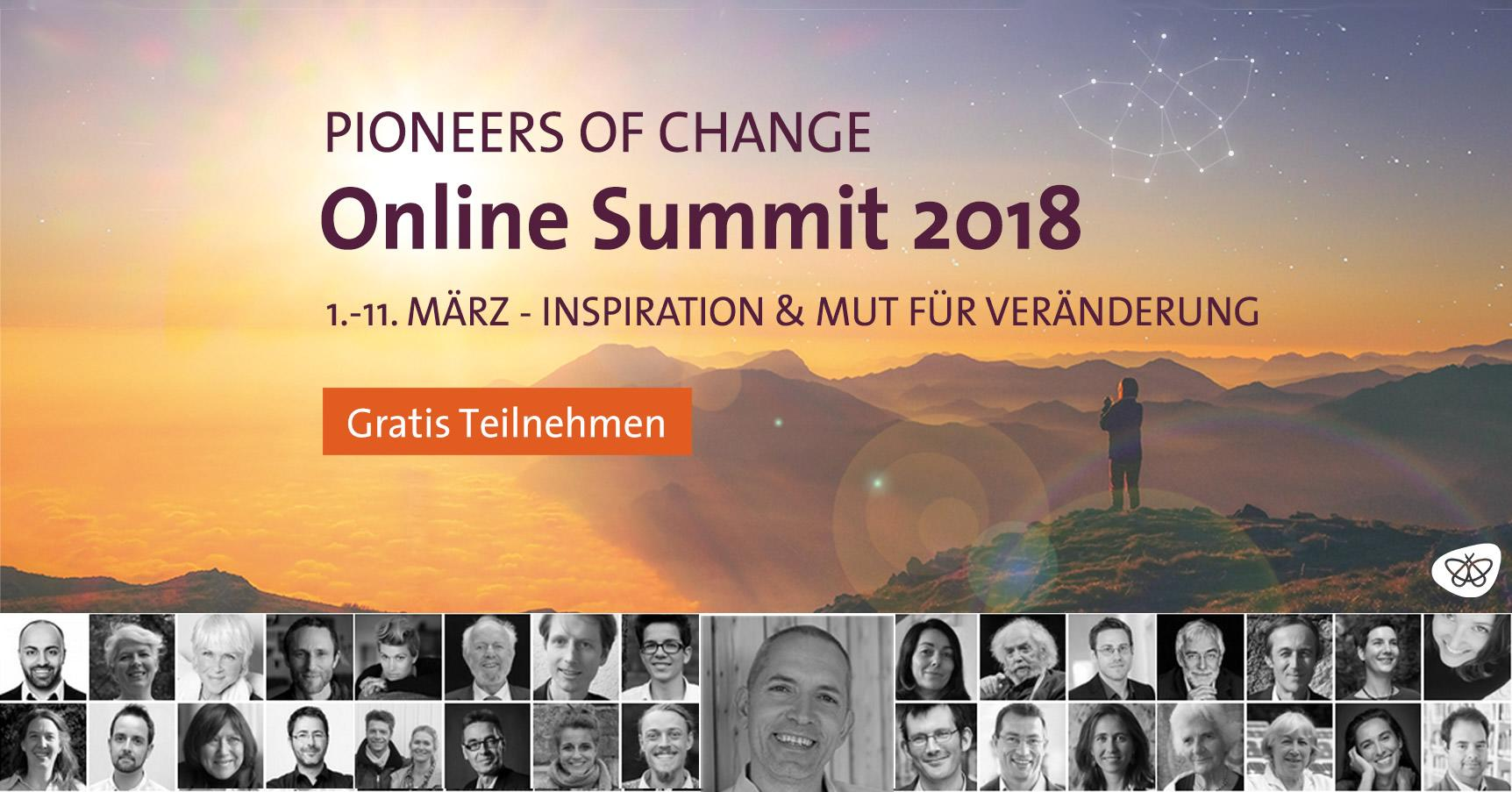 